MUNICIPIO DE CARATINGA/MG - Extrato de Resultado – Pregão Presencial Registro de Preço 122/2021. Objeto: Aquisição de alevinos, para desenvolvimento da 4º etapa do projeto “+Peixe”, para atender as necessidades da Secretaria Municipal de Agricultura, Abastecimentos e Agronegócios. Vencedores com menor preço: WILLIAM CHAVES – ME  Valor global R$ 37.000,00 (trinta e sete mil reais); Caratinga/MG, 07 de dezembro de 2021. Bruno Cesar Veríssimo Gomes – Pregoeiro. 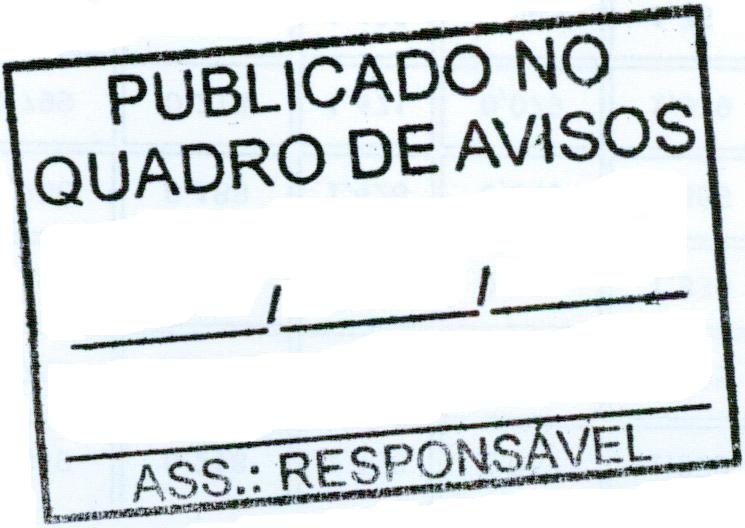 